 Iowa Department					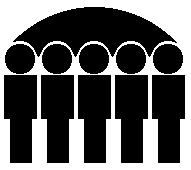 Of Human ServicesKevin W. Concannon, Director	  			 SUPPLEMENTAL SECURITY INCOME PROGRAMMarch, 2003Supplemental Security Income (SSI)-The expenditures reported in this section are paid to Iowa residents under the federally administered Supplemental Security Income program.  All expenditures reported in this section are 100% federal dollars.State of Iowa Supplemental Monies - (Federal Adm) -The expenditures reported in this section are administered by the federal Social Security Administration onBehalf of the State of Iowa and reimbursed by the State of Iowa.  These expenditures are made for personsreceiving assistance under the Mandatory, Family Life Home, Blind Allowance, or Dependent Personcategories of the State Supplementary Assistance program.  Expenditures are 100% state funded.State of Iowa Supplemental Monies - Iowa Adm/IHHRC-The expenditures reported in this section are administered by the State of Iowa, are 100% state funded,and are for payments to individuals receiving in-home health-related care services under the StateSupplementary Assistance program.Standard Reporting Unit	Prepared by:      Judy DarBureau of Research Analysis	Statistical Research AnalystDivision of Results Based Accountability	(515) 281-46951S470A038-A                                      IOWA DEPARTMENT OF HUMAN  SERVICES                         PAGE                  1                                       SUPPLEMENTAL-SECURITY INCOME PROGRAM FOR MARCH     2003              DATE PRINTED 04-01-20030************************************************************************************************************************************0 COUNTY - ADAIR                                         STATE OF IOWA SUPPLEMENTATION MONIES                                               ------------------------------------------------------                           SSI                         FEDERAL                                                      IOWA                                                         ADM                                                     ADM/IHHRC                       NO.          AMT             NO.          AMT                                          NO.          AMT AGED                    1           30.00            0             .00                                         0             .000BLIND                   0             .00            0             .00                                         0             .000DISABLED                3          518.00            0             .00                                         0             .000 TOTALS                 4          548.00            0             .00                                         1          478.290************************************************************************************************************************************0 COUNTY - ADAMS                                         STATE OF IOWA SUPPLEMENTATION MONIES                                               ------------------------------------------------------                           SSI                         FEDERAL                                                      IOWA                                                         ADM                                                     ADM/IHHRC                       NO.          AMT             NO.          AMT                                          NO.          AMT AGED                    0             .00            0             .00                                         0             .000BLIND                   0             .00            0             .00                                         0             .000DISABLED                0             .00            0             .00                                         0             .000 TOTALS                 0             .00            0             .00                                         0             .000************************************************************************************************************************************0 COUNTY - ALLAMAKEE                                     STATE OF IOWA SUPPLEMENTATION MONIES                                               ------------------------------------------------------                           SSI                         FEDERAL                                                      IOWA                                                         ADM                                                     ADM/IHHRC                       NO.          AMT             NO.          AMT                                          NO.          AMT AGED                    3          294.00            0             .00                                         0             .000BLIND                   1           30.00            0             .00                                         0             .000DISABLED                3           90.00            0             .00                                         0             .000 TOTALS                 7          414.00            0             .00                                         4        1,773.850************************************************************************************************************************************0 COUNTY - APPANOOSE                                     STATE OF IOWA SUPPLEMENTATION MONIES                                               ------------------------------------------------------                           SSI                         FEDERAL                                                      IOWA                                                         ADM                                                     ADM/IHHRC                       NO.          AMT             NO.          AMT                                          NO.          AMT AGED                   38        4,213.18            1           91.40                                         0             .000BLIND                   4        1,407.00            4          367.00                                         0             .000DISABLED              409      154,269.03           29        7,094.80                                         0             .000 TOTALS               451      159,889.21           34        7,553.20                                        33       15,871.041S470A038-A                                      IOWA DEPARTMENT OF HUMAN  SERVICES                         PAGE                  2                                       SUPPLEMENTAL-SECURITY INCOME PROGRAM FOR MARCH     2003              DATE PRINTED 04-01-20030************************************************************************************************************************************0 COUNTY - AUDUBON                                       STATE OF IOWA SUPPLEMENTATION MONIES                                               ------------------------------------------------------                           SSI                         FEDERAL                                                      IOWA                                                         ADM                                                     ADM/IHHRC                       NO.          AMT             NO.          AMT                                          NO.          AMT AGED                    0             .00            0             .00                                         0             .000BLIND                   0             .00            0             .00                                         0             .000DISABLED                0             .00            0             .00                                         0             .000 TOTALS                 0             .00            0             .00                                         0             .000************************************************************************************************************************************0 COUNTY - BENTON                                        STATE OF IOWA SUPPLEMENTATION MONIES                                               ------------------------------------------------------                           SSI                         FEDERAL                                                      IOWA                                                         ADM                                                     ADM/IHHRC                       NO.          AMT             NO.          AMT                                          NO.          AMT AGED                   32        5,792.32            2          345.00                                         0             .000BLIND                  13        4,642.44           12          264.00                                         0             .000DISABLED              311      105,822.05            8        1,773.00                                         0             .000 TOTALS               356      116,256.81           22        2,382.00                                         5        2,291.350************************************************************************************************************************************0 COUNTY - BLACK HAWK                                    STATE OF IOWA SUPPLEMENTATION MONIES                                               ------------------------------------------------------                           SSI                         FEDERAL                                                      IOWA                                                         ADM                                                     ADM/IHHRC                       NO.          AMT             NO.          AMT                                          NO.          AMT AGED                  140       31,981.44            1          279.00                                         0             .000BLIND                  54       17,896.39           47          993.79                                         0             .000DISABLED            2,495      989,975.16           50       10,927.61                                         0             .000 TOTALS             2,689    1,039,852.99           98       12,200.40                                        58       23,740.920************************************************************************************************************************************0 COUNTY - BOONE                                         STATE OF IOWA SUPPLEMENTATION MONIES                                               ------------------------------------------------------                           SSI                         FEDERAL                                                      IOWA                                                         ADM                                                     ADM/IHHRC                       NO.          AMT             NO.          AMT                                          NO.          AMT AGED                   36        6,456.44            1           11.00                                         0             .000BLIND                   5          914.00            3           55.00                                         0             .000DISABLED              344       87,634.98           10        2,286.00                                         0             .000 TOTALS               385       95,005.42           14        2,352.00                                         2          996.581S470A038-A                                      IOWA DEPARTMENT OF HUMAN  SERVICES                         PAGE                  3                                       SUPPLEMENTAL-SECURITY INCOME PROGRAM FOR MARCH     2003              DATE PRINTED 04-01-20030************************************************************************************************************************************0 COUNTY - BREMER                                        STATE OF IOWA SUPPLEMENTATION MONIES                                               ------------------------------------------------------                           SSI                         FEDERAL                                                      IOWA                                                         ADM                                                     ADM/IHHRC                       NO.          AMT             NO.          AMT                                          NO.          AMT AGED                   28        3,794.49            0             .00                                         0             .000BLIND                   3          848.00            3           66.00                                         0             .000DISABLED              170       55,221.81            4        1,116.00                                         0             .000 TOTALS               201       59,864.30            7        1,182.00                                         2          943.310************************************************************************************************************************************0 COUNTY - BUCHANAN                                      STATE OF IOWA SUPPLEMENTATION MONIES                                               ------------------------------------------------------                           SSI                         FEDERAL                                                      IOWA                                                         ADM                                                     ADM/IHHRC                       NO.          AMT             NO.          AMT                                          NO.          AMT AGED                   22        3,633.22            0             .00                                         0             .000BLIND                   7        2,487.00            6          132.00                                         0             .000DISABLED              257       93,323.40            7        1,899.00                                         0             .000 TOTALS               286       99,443.62           13        2,031.00                                         6        1,724.290************************************************************************************************************************************0 COUNTY - BUENA VISTA                                   STATE OF IOWA SUPPLEMENTATION MONIES                                               ------------------------------------------------------                           SSI                         FEDERAL                                                      IOWA                                                         ADM                                                     ADM/IHHRC                       NO.          AMT             NO.          AMT                                          NO.          AMT AGED                   34        9,052.95            1          279.00                                         0             .000BLIND                   1          552.00            1           22.00                                         0             .000DISABLED              172       57,678.85            4        1,083.00                                         0             .000 TOTALS               207       67,283.80            6        1,384.00                                         0             .000************************************************************************************************************************************0 COUNTY - BUTLER                                        STATE OF IOWA SUPPLEMENTATION MONIES                                               ------------------------------------------------------                           SSI                         FEDERAL                                                      IOWA                                                         ADM                                                     ADM/IHHRC                       NO.          AMT             NO.          AMT                                          NO.          AMT AGED                   15        2,962.53            1          279.00                                         0             .000BLIND                   1           30.00            0             .00                                         0             .000DISABLED              120       42,237.16            7        1,509.00                                         0             .000 TOTALS               136       45,229.69            8        1,788.00                                         0             .001S470A038-A                                      IOWA DEPARTMENT OF HUMAN  SERVICES                         PAGE                  4                                       SUPPLEMENTAL-SECURITY INCOME PROGRAM FOR MARCH     2003              DATE PRINTED 04-01-20030************************************************************************************************************************************0 COUNTY - CALHOUN                                       STATE OF IOWA SUPPLEMENTATION MONIES                                               ------------------------------------------------------                           SSI                         FEDERAL                                                      IOWA                                                         ADM                                                     ADM/IHHRC                       NO.          AMT             NO.          AMT                                          NO.          AMT AGED                    1          193.00            0             .00                                         0             .000BLIND                   0             .00            0             .00                                         0             .000DISABLED                6          180.00            0             .00                                         0             .000 TOTALS                 7          373.00            0             .00                                         0             .000************************************************************************************************************************************0 COUNTY - CARROLL                                       STATE OF IOWA SUPPLEMENTATION MONIES                                               ------------------------------------------------------                           SSI                         FEDERAL                                                      IOWA                                                         ADM                                                     ADM/IHHRC                       NO.          AMT             NO.          AMT                                          NO.          AMT AGED                   93       13,995.11            2          409.00                                         0             .000BLIND                  11        3,199.70           10          220.00                                         0             .000DISABLED              593      194,726.34           15        3,801.99                                         0             .000 TOTALS               697      211,921.15           27        4,430.99                                         1          228.290************************************************************************************************************************************0 COUNTY - CASS                                          STATE OF IOWA SUPPLEMENTATION MONIES                                               ------------------------------------------------------                           SSI                         FEDERAL                                                      IOWA                                                         ADM                                                     ADM/IHHRC                       NO.          AMT             NO.          AMT                                          NO.          AMT AGED                   35        4,914.13            1          186.00                                         0             .000BLIND                   4        1,210.68            2           44.00                                         0             .000DISABLED              256       84,852.71            5        1,220.00                                         0             .000 TOTALS               295       90,977.52            8        1,450.00                                         2          950.000************************************************************************************************************************************0 COUNTY - CEDAR                                         STATE OF IOWA SUPPLEMENTATION MONIES                                               ------------------------------------------------------                           SSI                         FEDERAL                                                      IOWA                                                         ADM                                                     ADM/IHHRC                       NO.          AMT             NO.          AMT                                          NO.          AMT AGED                    2           60.00            0             .00                                         0             .000BLIND                   0             .00            0             .00                                         0             .000DISABLED                5        1,532.00            0             .00                                         0             .000 TOTALS                 7        1,592.00            0             .00                                         6        2,186.061S470A038-A                                      IOWA DEPARTMENT OF HUMAN  SERVICES                         PAGE                  5                                       SUPPLEMENTAL-SECURITY INCOME PROGRAM FOR MARCH     2003              DATE PRINTED 04-01-20030************************************************************************************************************************************0 COUNTY - CERRO GORDO                                   STATE OF IOWA SUPPLEMENTATION MONIES                                               ------------------------------------------------------                           SSI                         FEDERAL                                                      IOWA                                                         ADM                                                     ADM/IHHRC                       NO.          AMT             NO.          AMT                                          NO.          AMT AGED                   48        8,210.34            2          264.00                                         0             .000BLIND                  14        4,812.02           12          264.00                                         0             .000DISABLED              668      225,630.70           17        3,406.75                                         0             .000 TOTALS               730      238,653.06           31        3,934.75                                        34       12,976.740************************************************************************************************************************************0 COUNTY - CHEROKEE                                      STATE OF IOWA SUPPLEMENTATION MONIES                                               ------------------------------------------------------                           SSI                         FEDERAL                                                      IOWA                                                         ADM                                                     ADM/IHHRC                       NO.          AMT             NO.          AMT                                          NO.          AMT AGED                   20        2,476.05            0             .00                                         0             .000BLIND                   2          423.00            2           44.00                                         0             .000DISABLED              165       52,277.43            4        1,014.00                                         0             .000 TOTALS               187       55,176.48            6        1,058.00                                         5        2,430.780************************************************************************************************************************************0 COUNTY - CHICKASAW                                     STATE OF IOWA SUPPLEMENTATION MONIES                                               ------------------------------------------------------                           SSI                         FEDERAL                                                      IOWA                                                         ADM                                                     ADM/IHHRC                       NO.          AMT             NO.          AMT                                          NO.          AMT AGED                    2           60.00            0             .00                                         0             .000BLIND                   2           60.00            0             .00                                         0             .000DISABLED                8          999.80            0             .00                                         0             .000 TOTALS                12        1,119.80            0             .00                                         9        3,086.480************************************************************************************************************************************0 COUNTY - CLARKE                                        STATE OF IOWA SUPPLEMENTATION MONIES                                               ------------------------------------------------------                           SSI                         FEDERAL                                                      IOWA                                                         ADM                                                     ADM/IHHRC                       NO.          AMT             NO.          AMT                                          NO.          AMT AGED                   29        4,094.64            0             .00                                         0             .000BLIND                   4        1,287.98            4           88.00                                         0             .000DISABLED              135       49,413.68            4        1,116.00                                         0             .000 TOTALS               168       54,796.30            8        1,204.00                                         4        1,920.251S470A038-A                                      IOWA DEPARTMENT OF HUMAN  SERVICES                         PAGE                  6                                       SUPPLEMENTAL-SECURITY INCOME PROGRAM FOR MARCH     2003              DATE PRINTED 04-01-20030************************************************************************************************************************************0 COUNTY - CLAY                                          STATE OF IOWA SUPPLEMENTATION MONIES                                               ------------------------------------------------------                           SSI                         FEDERAL                                                      IOWA                                                         ADM                                                     ADM/IHHRC                       NO.          AMT             NO.          AMT                                          NO.          AMT AGED                   15        3,069.50            1          279.00                                         0             .000BLIND                   3        1,656.00            3           66.00                                         0             .000DISABLED              177       63,370.12            7        1,418.05                                         0             .000 TOTALS               195       68,095.62           11        1,763.05                                         9        2,817.500************************************************************************************************************************************0 COUNTY - CLAYTON                                       STATE OF IOWA SUPPLEMENTATION MONIES                                               ------------------------------------------------------                           SSI                         FEDERAL                                                      IOWA                                                         ADM                                                     ADM/IHHRC                       NO.          AMT             NO.          AMT                                          NO.          AMT AGED                    2           60.00            0             .00                                         0             .000BLIND                   0             .00            0             .00                                         0             .000DISABLED                5        1,194.00            0             .00                                         0             .000 TOTALS                 7        1,254.00            0             .00                                        10        4,070.820************************************************************************************************************************************0 COUNTY - CLINTON                                       STATE OF IOWA SUPPLEMENTATION MONIES                                               ------------------------------------------------------                           SSI                         FEDERAL                                                      IOWA                                                         ADM                                                     ADM/IHHRC                       NO.          AMT             NO.          AMT                                          NO.          AMT AGED                   57        9,226.46            2          301.00                                         0             .000BLIND                  22        7,306.34           20          708.00                                         0             .000DISABLED              820      323,571.47           30        7,871.00                                         0             .000 TOTALS               899      340,104.27           52        8,880.00                                        34       12,387.730************************************************************************************************************************************0 COUNTY - CRAWFORD                                      STATE OF IOWA SUPPLEMENTATION MONIES                                               ------------------------------------------------------                           SSI                         FEDERAL                                                      IOWA                                                         ADM                                                     ADM/IHHRC                       NO.          AMT             NO.          AMT                                          NO.          AMT AGED                   63        9,121.66            0             .00                                         0             .000BLIND                   4        1,745.24            4           88.00                                         0             .000DISABLED              291       95,735.77            7        1,451.00                                         0             .000 TOTALS               358      106,602.67           11        1,539.00                                         2          953.891S470A038-A                                      IOWA DEPARTMENT OF HUMAN  SERVICES                         PAGE                  7                                       SUPPLEMENTAL-SECURITY INCOME PROGRAM FOR MARCH     2003              DATE PRINTED 04-01-20030************************************************************************************************************************************0 COUNTY - DALLAS                                        STATE OF IOWA SUPPLEMENTATION MONIES                                               ------------------------------------------------------                           SSI                         FEDERAL                                                      IOWA                                                         ADM                                                     ADM/IHHRC                       NO.          AMT             NO.          AMT                                          NO.          AMT AGED                   31        8,160.11            0             .00                                         0             .000BLIND                   6        1,590.08            4           77.00                                         0             .000DISABLED              211       75,155.27            7        1,361.50                                         0             .000 TOTALS               248       84,905.46           11        1,438.50                                         8        3,612.320************************************************************************************************************************************0 COUNTY - DAVIS                                         STATE OF IOWA SUPPLEMENTATION MONIES                                               ------------------------------------------------------                           SSI                         FEDERAL                                                      IOWA                                                         ADM                                                     ADM/IHHRC                       NO.          AMT             NO.          AMT                                          NO.          AMT AGED                    2           60.00            0             .00                                         0             .000BLIND                   0             .00            0             .00                                         0             .000DISABLED                1           62.30            0             .00                                         0             .000 TOTALS                 3          122.30            0             .00                                         3        1,191.590************************************************************************************************************************************0 COUNTY - DECATUR                                       STATE OF IOWA SUPPLEMENTATION MONIES                                               ------------------------------------------------------                           SSI                         FEDERAL                                                      IOWA                                                         ADM                                                     ADM/IHHRC                       NO.          AMT             NO.          AMT                                          NO.          AMT AGED                   89       14,129.81            4          310.00                                         0             .000BLIND                  11        3,929.20            9          477.00                                         0             .000DISABLED              369      129,271.44           25        6,100.00                                         0             .000 TOTALS               469      147,330.45           38        6,887.00                                        12        5,066.750************************************************************************************************************************************0 COUNTY - DELAWARE                                      STATE OF IOWA SUPPLEMENTATION MONIES                                               ------------------------------------------------------                           SSI                         FEDERAL                                                      IOWA                                                         ADM                                                     ADM/IHHRC                       NO.          AMT             NO.          AMT                                          NO.          AMT AGED                   31        4,718.46            1          228.00                                         0             .000BLIND                   6          978.84            6          110.00                                         0             .000DISABLED              194       63,876.68            4        1,116.00                                         0             .000 TOTALS               231       69,573.98           11        1,454.00                                         3        1,262.581S470A038-A                                      IOWA DEPARTMENT OF HUMAN  SERVICES                         PAGE                  8                                       SUPPLEMENTAL-SECURITY INCOME PROGRAM FOR MARCH     2003              DATE PRINTED 04-01-20030************************************************************************************************************************************0 COUNTY - DES MOINES                                    STATE OF IOWA SUPPLEMENTATION MONIES                                               ------------------------------------------------------                           SSI                         FEDERAL                                                      IOWA                                                         ADM                                                     ADM/IHHRC                       NO.          AMT             NO.          AMT                                          NO.          AMT AGED                   63       10,257.37            0             .00                                         0             .000BLIND                  18        5,468.68           16          620.00                                         0             .000DISABLED              888      330,681.41           31        7,693.98                                         0             .000 TOTALS               969      346,407.46           47        8,313.98                                         7        2,586.180************************************************************************************************************************************0 COUNTY - DICKINSON                                     STATE OF IOWA SUPPLEMENTATION MONIES                                               ------------------------------------------------------                           SSI                         FEDERAL                                                      IOWA                                                         ADM                                                     ADM/IHHRC                       NO.          AMT             NO.          AMT                                          NO.          AMT AGED                   21        2,355.50            0             .00                                         0             .000BLIND                   1          544.50            1           22.00                                         0             .000DISABLED              134       45,176.61            0             .00                                         0             .000 TOTALS               156       48,076.61            1           22.00                                         3          960.660************************************************************************************************************************************0 COUNTY - DUBUQUE                                       STATE OF IOWA SUPPLEMENTATION MONIES                                               ------------------------------------------------------                           SSI                         FEDERAL                                                      IOWA                                                         ADM                                                     ADM/IHHRC                       NO.          AMT             NO.          AMT                                          NO.          AMT AGED                  159       23,141.30            1          279.00                                         0             .000BLIND                  27        8,880.28           20          719.00                                         0             .000DISABLED            1,095      393,578.18           24        6,046.00                                         0             .000 TOTALS             1,281      425,599.76           45        7,044.00                                        31       12,636.230************************************************************************************************************************************0 COUNTY - EMMET                                         STATE OF IOWA SUPPLEMENTATION MONIES                                               ------------------------------------------------------                           SSI                         FEDERAL                                                      IOWA                                                         ADM                                                     ADM/IHHRC                       NO.          AMT             NO.          AMT                                          NO.          AMT AGED                   44        7,197.40            0             .00                                         0             .000BLIND                   3        1,104.00            3           66.00                                         0             .000DISABLED              188       62,025.41            6          799.40                                         0             .000 TOTALS               235       70,326.81            9          865.40                                         3        1,256.601S470A038-A                                      IOWA DEPARTMENT OF HUMAN  SERVICES                         PAGE                  9                                       SUPPLEMENTAL-SECURITY INCOME PROGRAM FOR MARCH     2003              DATE PRINTED 04-01-20030************************************************************************************************************************************0 COUNTY - FAYETTE                                       STATE OF IOWA SUPPLEMENTATION MONIES                                               ------------------------------------------------------                           SSI                         FEDERAL                                                      IOWA                                                         ADM                                                     ADM/IHHRC                       NO.          AMT             NO.          AMT                                          NO.          AMT AGED                  109       17,154.17            5          688.30                                         0             .000BLIND                  10        3,295.59            9          198.00                                         0             .000DISABLED              514      176,205.76           13        3,098.50                                         0             .000 TOTALS               633      196,655.52           27        3,984.80                                         8        3,300.740************************************************************************************************************************************0 COUNTY - FLOYD                                         STATE OF IOWA SUPPLEMENTATION MONIES                                               ------------------------------------------------------                           SSI                         FEDERAL                                                      IOWA                                                         ADM                                                     ADM/IHHRC                       NO.          AMT             NO.          AMT                                          NO.          AMT AGED                   29        4,111.45            1           11.00                                         0             .000BLIND                   6          891.85            5           99.00                                         0             .000DISABLED              392      129,433.23           16        4,125.00                                         0             .000 TOTALS               427      134,436.53           22        4,235.00                                        24        8,315.560************************************************************************************************************************************0 COUNTY - FRANKLIN                                      STATE OF IOWA SUPPLEMENTATION MONIES                                               ------------------------------------------------------                           SSI                         FEDERAL                                                      IOWA                                                         ADM                                                     ADM/IHHRC                       NO.          AMT             NO.          AMT                                          NO.          AMT AGED                   14        2,202.59            0             .00                                         0             .000BLIND                   2          784.00            2           44.00                                         0             .000DISABLED              111       33,109.72            1           52.00                                         0             .000 TOTALS               127       36,096.31            3           96.00                                         0             .000************************************************************************************************************************************0 COUNTY - FREMONT                                       STATE OF IOWA SUPPLEMENTATION MONIES                                               ------------------------------------------------------                           SSI                         FEDERAL                                                      IOWA                                                         ADM                                                     ADM/IHHRC                       NO.          AMT             NO.          AMT                                          NO.          AMT AGED                    0             .00            0             .00                                         0             .000BLIND                   0             .00            0             .00                                         0             .000DISABLED                1           30.00            0             .00                                         0             .000 TOTALS                 1           30.00            0             .00                                         1          471.061S470A038-A                                      IOWA DEPARTMENT OF HUMAN  SERVICES                         PAGE                 10                                       SUPPLEMENTAL-SECURITY INCOME PROGRAM FOR MARCH     2003              DATE PRINTED 04-01-20030************************************************************************************************************************************0 COUNTY - GREENE                                        STATE OF IOWA SUPPLEMENTATION MONIES                                               ------------------------------------------------------                           SSI                         FEDERAL                                                      IOWA                                                         ADM                                                     ADM/IHHRC                       NO.          AMT             NO.          AMT                                          NO.          AMT AGED                    1          135.30            0             .00                                         0             .000BLIND                   0             .00            0             .00                                         0             .000DISABLED                1           30.00            0             .00                                         0             .000 TOTALS                 2          165.30            0             .00                                         1          400.290************************************************************************************************************************************0 COUNTY - GRUNDY                                        STATE OF IOWA SUPPLEMENTATION MONIES                                               ------------------------------------------------------                           SSI                         FEDERAL                                                      IOWA                                                         ADM                                                     ADM/IHHRC                       NO.          AMT             NO.          AMT                                          NO.          AMT AGED                   12        1,738.83            1          193.00                                         0             .000BLIND                   1          145.00            1           22.00                                         0             .000DISABLED               41       14,079.36            1          141.00                                         0             .000 TOTALS                54       15,963.19            3          356.00                                         0             .000************************************************************************************************************************************0 COUNTY - GUTHRIE                                       STATE OF IOWA SUPPLEMENTATION MONIES                                               ------------------------------------------------------                           SSI                         FEDERAL                                                      IOWA                                                         ADM                                                     ADM/IHHRC                       NO.          AMT             NO.          AMT                                          NO.          AMT AGED                    4          471.90            0             .00                                         0             .000BLIND                   0             .00            0             .00                                         0             .000DISABLED                5          877.40            1          257.00                                         0             .000 TOTALS                 9        1,349.30            1          257.00                                         4        1,872.160************************************************************************************************************************************0 COUNTY - HAMILTON                                      STATE OF IOWA SUPPLEMENTATION MONIES                                               ------------------------------------------------------                           SSI                         FEDERAL                                                      IOWA                                                         ADM                                                     ADM/IHHRC                       NO.          AMT             NO.          AMT                                          NO.          AMT AGED                    7        2,181.95            0             .00                                         0             .000BLIND                   0             .00            0             .00                                         0             .000DISABLED              101       36,908.72            2          370.00                                         0             .000 TOTALS               108       39,090.67            2          370.00                                         2          787.001S470A038-A                                      IOWA DEPARTMENT OF HUMAN  SERVICES                         PAGE                 11                                       SUPPLEMENTAL-SECURITY INCOME PROGRAM FOR MARCH     2003              DATE PRINTED 04-01-20030************************************************************************************************************************************0 COUNTY - HANCOCK                                       STATE OF IOWA SUPPLEMENTATION MONIES                                               ------------------------------------------------------                           SSI                         FEDERAL                                                      IOWA                                                         ADM                                                     ADM/IHHRC                       NO.          AMT             NO.          AMT                                          NO.          AMT AGED                    1           30.00            0             .00                                         0             .000BLIND                   0             .00            0             .00                                         0             .000DISABLED                4          589.04            0             .00                                         0             .000 TOTALS                 5          619.04            0             .00                                         0             .000************************************************************************************************************************************0 COUNTY - HARDIN                                        STATE OF IOWA SUPPLEMENTATION MONIES                                               ------------------------------------------------------                           SSI                         FEDERAL                                                      IOWA                                                         ADM                                                     ADM/IHHRC                       NO.          AMT             NO.          AMT                                          NO.          AMT AGED                   19        3,704.44            1           51.00                                         0             .000BLIND                   3          638.10            2           44.00                                         0             .000DISABLED              154       56,000.73            7        1,716.50                                         0             .000 TOTALS               176       60,343.27           10        1,811.50                                         2          492.000************************************************************************************************************************************0 COUNTY - HARRISON                                      STATE OF IOWA SUPPLEMENTATION MONIES                                               ------------------------------------------------------                           SSI                         FEDERAL                                                      IOWA                                                         ADM                                                     ADM/IHHRC                       NO.          AMT             NO.          AMT                                          NO.          AMT AGED                   70        9,463.23            1          182.00                                         0             .000BLIND                  10        2,840.54            9          198.00                                         0             .000DISABLED              346      118,961.68            5        1,197.00                                         0             .000 TOTALS               426      131,265.45           15        1,577.00                                        16        6,476.140************************************************************************************************************************************0 COUNTY - HENRY                                         STATE OF IOWA SUPPLEMENTATION MONIES                                               ------------------------------------------------------                           SSI                         FEDERAL                                                      IOWA                                                         ADM                                                     ADM/IHHRC                       NO.          AMT             NO.          AMT                                          NO.          AMT AGED                   21        4,609.70            3          697.50                                         0             .000BLIND                   3          225.58            2           33.00                                         0             .000DISABLED              204       70,961.73            7        1,295.30                                         0             .000 TOTALS               228       75,797.01           12        2,025.80                                         9        4,109.541S470A038-A                                      IOWA DEPARTMENT OF HUMAN  SERVICES                         PAGE                 12                                       SUPPLEMENTAL-SECURITY INCOME PROGRAM FOR MARCH     2003              DATE PRINTED 04-01-20030************************************************************************************************************************************0 COUNTY - HOWARD                                        STATE OF IOWA SUPPLEMENTATION MONIES                                               ------------------------------------------------------                           SSI                         FEDERAL                                                      IOWA                                                         ADM                                                     ADM/IHHRC                       NO.          AMT             NO.          AMT                                          NO.          AMT AGED                    0             .00            0             .00                                         0             .000BLIND                   0             .00            0             .00                                         0             .000DISABLED                3          368.05            0             .00                                         0             .000 TOTALS                 3          368.05            0             .00                                         5        2,203.210************************************************************************************************************************************0 COUNTY - HUMBOLDT                                      STATE OF IOWA SUPPLEMENTATION MONIES                                               ------------------------------------------------------                           SSI                         FEDERAL                                                      IOWA                                                         ADM                                                     ADM/IHHRC                       NO.          AMT             NO.          AMT                                          NO.          AMT AGED                    1           30.00            0             .00                                         0             .000BLIND                   0             .00            0             .00                                         0             .000DISABLED                2          455.00            0             .00                                         0             .000 TOTALS                 3          485.00            0             .00                                         0             .000************************************************************************************************************************************0 COUNTY - IDA                                           STATE OF IOWA SUPPLEMENTATION MONIES                                               ------------------------------------------------------                           SSI                         FEDERAL                                                      IOWA                                                         ADM                                                     ADM/IHHRC                       NO.          AMT             NO.          AMT                                          NO.          AMT AGED                    0             .00            0             .00                                         0             .000BLIND                   0             .00            0             .00                                         0             .000DISABLED                2          960.00            0             .00                                         0             .000 TOTALS                 2          960.00            0             .00                                         2          685.000************************************************************************************************************************************0 COUNTY - IOWA                                          STATE OF IOWA SUPPLEMENTATION MONIES                                               ------------------------------------------------------                           SSI                         FEDERAL                                                      IOWA                                                         ADM                                                     ADM/IHHRC                       NO.          AMT             NO.          AMT                                          NO.          AMT AGED                    0             .00            0             .00                                         0             .000BLIND                   0             .00            0             .00                                         0             .000DISABLED                3        1,219.99            0             .00                                         0             .000 TOTALS                 3        1,219.99            0             .00                                         0             .001S470A038-A                                      IOWA DEPARTMENT OF HUMAN  SERVICES                         PAGE                 13                                       SUPPLEMENTAL-SECURITY INCOME PROGRAM FOR MARCH     2003              DATE PRINTED 04-01-20030************************************************************************************************************************************0 COUNTY - JACKSON                                       STATE OF IOWA SUPPLEMENTATION MONIES                                               ------------------------------------------------------                           SSI                         FEDERAL                                                      IOWA                                                         ADM                                                     ADM/IHHRC                       NO.          AMT             NO.          AMT                                          NO.          AMT AGED                   50        7,732.78            1           22.00                                         0             .000BLIND                   5        1,919.60            4           88.00                                         0             .000DISABLED              269      101,214.99            7        1,426.04                                         0             .000 TOTALS               324      110,867.37           12        1,536.04                                        14        6,354.200************************************************************************************************************************************0 COUNTY - JASPER                                        STATE OF IOWA SUPPLEMENTATION MONIES                                               ------------------------------------------------------                           SSI                         FEDERAL                                                      IOWA                                                         ADM                                                     ADM/IHHRC                       NO.          AMT             NO.          AMT                                          NO.          AMT AGED                   41        4,595.70            0             .00                                         0             .000BLIND                   9        1,652.98            8          165.00                                         0             .000DISABLED              328      112,327.38            2          290.00                                         0             .000 TOTALS               378      118,576.06           10          455.00                                         5        1,736.910************************************************************************************************************************************0 COUNTY - JEFFERSON                                     STATE OF IOWA SUPPLEMENTATION MONIES                                               ------------------------------------------------------                           SSI                         FEDERAL                                                      IOWA                                                         ADM                                                     ADM/IHHRC                       NO.          AMT             NO.          AMT                                          NO.          AMT AGED                   42        5,681.61            3          551.17                                         0             .000BLIND                   6        2,582.00            6          121.00                                         0             .000DISABLED              361      128,237.06           11        2,355.00                                         0             .000 TOTALS               409      136,500.67           20        3,027.17                                         8        3,002.890************************************************************************************************************************************0 COUNTY - JOHNSON                                       STATE OF IOWA SUPPLEMENTATION MONIES                                               ------------------------------------------------------                           SSI                         FEDERAL                                                      IOWA                                                         ADM                                                     ADM/IHHRC                       NO.          AMT             NO.          AMT                                          NO.          AMT AGED                   63       19,394.98            2          558.00                                         0             .000BLIND                  21        8,371.44           20          440.00                                         0             .000DISABLED              819      295,286.67           10        2,282.00                                         0             .000 TOTALS               903      323,053.09           32        3,280.00                                        34       13,820.281S470A038-A                                      IOWA DEPARTMENT OF HUMAN  SERVICES                         PAGE                 14                                       SUPPLEMENTAL-SECURITY INCOME PROGRAM FOR MARCH     2003              DATE PRINTED 04-01-20030************************************************************************************************************************************0 COUNTY - JONES                                         STATE OF IOWA SUPPLEMENTATION MONIES                                               ------------------------------------------------------                           SSI                         FEDERAL                                                      IOWA                                                         ADM                                                     ADM/IHHRC                       NO.          AMT             NO.          AMT                                          NO.          AMT AGED                   42        5,826.93            0             .00                                         0             .000BLIND                   5        1,252.00            5          110.00                                         0             .000DISABLED              161       55,994.93            1          279.00                                         0             .000 TOTALS               208       63,073.86            6          389.00                                        13        4,222.090************************************************************************************************************************************0 COUNTY - KEOKUK                                        STATE OF IOWA SUPPLEMENTATION MONIES                                               ------------------------------------------------------                           SSI                         FEDERAL                                                      IOWA                                                         ADM                                                     ADM/IHHRC                       NO.          AMT             NO.          AMT                                          NO.          AMT AGED                   23        2,437.37            0             .00                                         0             .000BLIND                   6        1,109.01            4           88.00                                         0             .000DISABLED              169       65,095.03            5        1,233.00                                         0             .000 TOTALS               198       68,641.41            9        1,321.00                                         3        1,429.580************************************************************************************************************************************0 COUNTY - KOSSUTH                                       STATE OF IOWA SUPPLEMENTATION MONIES                                               ------------------------------------------------------                           SSI                         FEDERAL                                                      IOWA                                                         ADM                                                     ADM/IHHRC                       NO.          AMT             NO.          AMT                                          NO.          AMT AGED                   32        4,999.01            0             .00                                         0             .000BLIND                   3          829.00            3           66.00                                         0             .000DISABLED              190       66,243.95            7        1,380.87                                         0             .000 TOTALS               225       72,071.96           10        1,446.87                                         8        2,356.000************************************************************************************************************************************0 COUNTY - LEE                                           STATE OF IOWA SUPPLEMENTATION MONIES                                               ------------------------------------------------------                           SSI                         FEDERAL                                                      IOWA                                                         ADM                                                     ADM/IHHRC                       NO.          AMT             NO.          AMT                                          NO.          AMT AGED                   43        7,822.54            0             .00                                         0             .000BLIND                  12        4,691.50           11          242.00                                         0             .000DISABLED              674      259,276.08           29        7,293.42                                         0             .000 TOTALS               729      271,790.12           40        7,535.42                                        25        8,801.341S470A038-A                                      IOWA DEPARTMENT OF HUMAN  SERVICES                         PAGE                 15                                       SUPPLEMENTAL-SECURITY INCOME PROGRAM FOR MARCH     2003              DATE PRINTED 04-01-20030************************************************************************************************************************************0 COUNTY - LINN                                          STATE OF IOWA SUPPLEMENTATION MONIES                                               ------------------------------------------------------                           SSI                         FEDERAL                                                      IOWA                                                         ADM                                                     ADM/IHHRC                       NO.          AMT             NO.          AMT                                          NO.          AMT AGED                  149       30,002.11            3          323.00                                         0             .000BLIND                  41       14,927.05           36        1,052.05                                         0             .000DISABLED            2,043      747,135.09           42        9,247.24                                         0             .000 TOTALS             2,233      792,064.25           81       10,622.29                                       179       76,675.140************************************************************************************************************************************0 COUNTY - LOUISA                                        STATE OF IOWA SUPPLEMENTATION MONIES                                               ------------------------------------------------------                           SSI                         FEDERAL                                                      IOWA                                                         ADM                                                     ADM/IHHRC                       NO.          AMT             NO.          AMT                                          NO.          AMT AGED                    1           63.00            0             .00                                         0             .000BLIND                   0             .00            0             .00                                         0             .000DISABLED                2          466.80            0             .00                                         0             .000 TOTALS                 3          529.80            0             .00                                         7        3,301.170************************************************************************************************************************************0 COUNTY - LUCAS                                         STATE OF IOWA SUPPLEMENTATION MONIES                                               ------------------------------------------------------                           SSI                         FEDERAL                                                      IOWA                                                         ADM                                                     ADM/IHHRC                       NO.          AMT             NO.          AMT                                          NO.          AMT AGED                    0             .00            0             .00                                         0             .000BLIND                   0             .00            0             .00                                         0             .000DISABLED                1          552.00            0             .00                                         0             .000 TOTALS                 1          552.00            0             .00                                        12        4,896.290************************************************************************************************************************************0 COUNTY - LYON                                          STATE OF IOWA SUPPLEMENTATION MONIES                                               ------------------------------------------------------                           SSI                         FEDERAL                                                      IOWA                                                         ADM                                                     ADM/IHHRC                       NO.          AMT             NO.          AMT                                          NO.          AMT AGED                    0             .00            0             .00                                         0             .000BLIND                   0             .00            0             .00                                         0             .000DISABLED                3        1,542.67            0             .00                                         0             .000 TOTALS                 3        1,542.67            0             .00                                         3        1,987.291S470A038-A                                      IOWA DEPARTMENT OF HUMAN  SERVICES                         PAGE                 16                                       SUPPLEMENTAL-SECURITY INCOME PROGRAM FOR MARCH     2003              DATE PRINTED 04-01-20030************************************************************************************************************************************0 COUNTY - MADISON                                       STATE OF IOWA SUPPLEMENTATION MONIES                                               ------------------------------------------------------                           SSI                         FEDERAL                                                      IOWA                                                         ADM                                                     ADM/IHHRC                       NO.          AMT             NO.          AMT                                          NO.          AMT AGED                   21        3,380.02            0             .00                                         0             .000BLIND                   6        1,643.10            4           88.00                                         0             .000DISABLED              109       38,227.55            4        1,093.00                                         0             .000 TOTALS               136       43,250.67            8        1,181.00                                         1          478.290************************************************************************************************************************************0 COUNTY - MAHASKA                                       STATE OF IOWA SUPPLEMENTATION MONIES                                               ------------------------------------------------------                           SSI                         FEDERAL                                                      IOWA                                                         ADM                                                     ADM/IHHRC                       NO.          AMT             NO.          AMT                                          NO.          AMT AGED                   43        9,223.87            0             .00                                         0             .000BLIND                   2          930.47            2           44.00                                         0             .000DISABLED              345      136,522.78           14        3,482.50                                         0             .000 TOTALS               390      146,677.12           16        3,526.50                                        18        7,528.260************************************************************************************************************************************0 COUNTY - MARION                                        STATE OF IOWA SUPPLEMENTATION MONIES                                               ------------------------------------------------------                           SSI                         FEDERAL                                                      IOWA                                                         ADM                                                     ADM/IHHRC                       NO.          AMT             NO.          AMT                                          NO.          AMT AGED                   66       10,304.75            0             .00                                         0             .000BLIND                  13        4,351.86           12          543.00                                         0             .000DISABLED              450      164,346.54           17        3,974.90                                         0             .000 TOTALS               529      179,003.15           29        4,517.90                                        46       17,146.110************************************************************************************************************************************0 COUNTY - MARSHALL                                      STATE OF IOWA SUPPLEMENTATION MONIES                                               ------------------------------------------------------                           SSI                         FEDERAL                                                      IOWA                                                         ADM                                                     ADM/IHHRC                       NO.          AMT             NO.          AMT                                          NO.          AMT AGED                   42        7,728.43            1          279.00                                         0             .000BLIND                  11        4,912.60           11          800.00                                         0             .000DISABLED              481      176,477.99           17        4,498.00                                         0             .000 TOTALS               534      189,119.02           29        5,577.00                                        43       16,934.681S470A038-A                                      IOWA DEPARTMENT OF HUMAN  SERVICES                         PAGE                 17                                       SUPPLEMENTAL-SECURITY INCOME PROGRAM FOR MARCH     2003              DATE PRINTED 04-01-20030************************************************************************************************************************************0 COUNTY - MILLS                                         STATE OF IOWA SUPPLEMENTATION MONIES                                               ------------------------------------------------------                           SSI                         FEDERAL                                                      IOWA                                                         ADM                                                     ADM/IHHRC                       NO.          AMT             NO.          AMT                                          NO.          AMT AGED                   34        5,513.46            2          329.02                                         0             .000BLIND                  11        3,578.74            8          165.00                                         0             .000DISABLED              350       80,350.31           11        1,991.00                                         0             .000 TOTALS               395       89,442.51           21        2,485.02                                         2          732.800************************************************************************************************************************************0 COUNTY - MITCHELL                                      STATE OF IOWA SUPPLEMENTATION MONIES                                               ------------------------------------------------------                           SSI                         FEDERAL                                                      IOWA                                                         ADM                                                     ADM/IHHRC                       NO.          AMT             NO.          AMT                                          NO.          AMT AGED                   19        2,931.21            0             .00                                         0             .000BLIND                   1           23.00            1           22.00                                         0             .000DISABLED               72       21,000.45            0             .00                                         0             .000 TOTALS                92       23,954.66            1           22.00                                         3        1,230.870************************************************************************************************************************************0 COUNTY - MONONA                                        STATE OF IOWA SUPPLEMENTATION MONIES                                               ------------------------------------------------------                           SSI                         FEDERAL                                                      IOWA                                                         ADM                                                     ADM/IHHRC                       NO.          AMT             NO.          AMT                                          NO.          AMT AGED                    1           30.00            0             .00                                         0             .000BLIND                   0             .00            0             .00                                         0             .000DISABLED                6          180.00            0             .00                                         0             .000 TOTALS                 7          210.00            0             .00                                         0             .000************************************************************************************************************************************0 COUNTY - MONROE                                        STATE OF IOWA SUPPLEMENTATION MONIES                                               ------------------------------------------------------                           SSI                         FEDERAL                                                      IOWA                                                         ADM                                                     ADM/IHHRC                       NO.          AMT             NO.          AMT                                          NO.          AMT AGED                   19        2,861.69            1          185.30                                         0             .000BLIND                   2          576.00            1           22.00                                         0             .000DISABLED              120       42,186.80            4          836.04                                         0             .000 TOTALS               141       45,624.49            6        1,043.34                                         6        2,794.351S470A038-A                                      IOWA DEPARTMENT OF HUMAN  SERVICES                         PAGE                 18                                       SUPPLEMENTAL-SECURITY INCOME PROGRAM FOR MARCH     2003              DATE PRINTED 04-01-20030************************************************************************************************************************************0 COUNTY - MONTGOMERY                                    STATE OF IOWA SUPPLEMENTATION MONIES                                               ------------------------------------------------------                           SSI                         FEDERAL                                                      IOWA                                                         ADM                                                     ADM/IHHRC                       NO.          AMT             NO.          AMT                                          NO.          AMT AGED                   18        3,411.30            1          279.00                                         0             .000BLIND                   6        2,273.58            6          121.00                                         0             .000DISABLED              183       61,995.84            8        1,749.00                                         0             .000 TOTALS               207       67,680.72           15        2,149.00                                         2          577.460************************************************************************************************************************************0 COUNTY - MUSCATINE                                     STATE OF IOWA SUPPLEMENTATION MONIES                                               ------------------------------------------------------                           SSI                         FEDERAL                                                      IOWA                                                         ADM                                                     ADM/IHHRC                       NO.          AMT             NO.          AMT                                          NO.          AMT AGED                   73       15,146.26            0             .00                                         0             .000BLIND                  16        5,229.42           14          308.00                                         0             .000DISABLED              636      234,432.08            6        1,386.00                                         0             .000 TOTALS               725      254,807.76           20        1,694.00                                        40       14,208.470************************************************************************************************************************************0 COUNTY - OBRIEN                                        STATE OF IOWA SUPPLEMENTATION MONIES                                               ------------------------------------------------------                           SSI                         FEDERAL                                                      IOWA                                                         ADM                                                     ADM/IHHRC                       NO.          AMT             NO.          AMT                                          NO.          AMT AGED                   26        3,780.27            0             .00                                         0             .000BLIND                   5        1,927.00            4           88.00                                         0             .000DISABLED              221       72,266.38            1          279.00                                         0             .000 TOTALS               252       77,973.65            5          367.00                                        11        3,248.780************************************************************************************************************************************0 COUNTY - OSCEOLA                                       STATE OF IOWA SUPPLEMENTATION MONIES                                               ------------------------------------------------------                           SSI                         FEDERAL                                                      IOWA                                                         ADM                                                     ADM/IHHRC                       NO.          AMT             NO.          AMT                                          NO.          AMT AGED                    0             .00            0             .00                                         0             .000BLIND                   0             .00            0             .00                                         0             .000DISABLED                0             .00            0             .00                                         0             .000 TOTALS                 0             .00            0             .00                                         0             .001S470A038-A                                      IOWA DEPARTMENT OF HUMAN  SERVICES                         PAGE                 19                                       SUPPLEMENTAL-SECURITY INCOME PROGRAM FOR MARCH     2003              DATE PRINTED 04-01-20030************************************************************************************************************************************0 COUNTY - PAGE                                          STATE OF IOWA SUPPLEMENTATION MONIES                                               ------------------------------------------------------                           SSI                         FEDERAL                                                      IOWA                                                         ADM                                                     ADM/IHHRC                       NO.          AMT             NO.          AMT                                          NO.          AMT AGED                   49        5,765.09            2          449.00                                         0             .000BLIND                   8          997.50            5          110.00                                         0             .000DISABLED              388      128,827.76           33        7,815.90                                         0             .000 TOTALS               445      135,590.35           40        8,374.90                                        37       11,794.350************************************************************************************************************************************0 COUNTY - PALO ALTO                                     STATE OF IOWA SUPPLEMENTATION MONIES                                               ------------------------------------------------------                           SSI                         FEDERAL                                                      IOWA                                                         ADM                                                     ADM/IHHRC                       NO.          AMT             NO.          AMT                                          NO.          AMT AGED                    0             .00            0             .00                                         0             .000BLIND                   0             .00            0             .00                                         0             .000DISABLED                2           60.00            0             .00                                         0             .000 TOTALS                 2           60.00            0             .00                                         5        2,952.810************************************************************************************************************************************0 COUNTY - PLYMOUTH                                      STATE OF IOWA SUPPLEMENTATION MONIES                                               ------------------------------------------------------                           SSI                         FEDERAL                                                      IOWA                                                         ADM                                                     ADM/IHHRC                       NO.          AMT             NO.          AMT                                          NO.          AMT AGED                   23        3,131.39            0             .00                                         0             .000BLIND                   4          676.00            2           44.00                                         0             .000DISABLED              157       48,977.90            3          580.00                                         0             .000 TOTALS               184       52,785.29            5          624.00                                         5        1,253.670************************************************************************************************************************************0 COUNTY - POCAHONTAS                                    STATE OF IOWA SUPPLEMENTATION MONIES                                               ------------------------------------------------------                           SSI                         FEDERAL                                                      IOWA                                                         ADM                                                     ADM/IHHRC                       NO.          AMT             NO.          AMT                                          NO.          AMT AGED                    0             .00            0             .00                                         0             .000BLIND                   0             .00            0             .00                                         0             .000DISABLED                8          762.00            0             .00                                         0             .000 TOTALS                 8          762.00            0             .00                                         0             .001S470A038-A                                      IOWA DEPARTMENT OF HUMAN  SERVICES                         PAGE                 20                                       SUPPLEMENTAL-SECURITY INCOME PROGRAM FOR MARCH     2003              DATE PRINTED 04-01-20030************************************************************************************************************************************0 COUNTY - POLK                                          STATE OF IOWA SUPPLEMENTATION MONIES                                               ------------------------------------------------------                           SSI                         FEDERAL                                                      IOWA                                                         ADM                                                     ADM/IHHRC                       NO.          AMT             NO.          AMT                                          NO.          AMT AGED                  587      189,763.19           29        6,315.00                                         0             .000BLIND                 122       43,775.70          112        3,505.00                                         0             .000DISABLED            4,559    1,711,448.08           75       19,375.80                                         0             .000 TOTALS             5,268    1,944,986.97          216       29,195.80                                       118       52,916.450************************************************************************************************************************************0 COUNTY - POTTAWATTAMIE                                 STATE OF IOWA SUPPLEMENTATION MONIES                                               ------------------------------------------------------                           SSI                         FEDERAL                                                      IOWA                                                         ADM                                                     ADM/IHHRC                       NO.          AMT             NO.          AMT                                          NO.          AMT AGED                   73       11,002.75            1           22.00                                         0             .000BLIND                  20        7,600.74           18          524.50                                         0             .000DISABLED            1,432      528,883.15           24        5,486.34                                         0             .000 TOTALS             1,525      547,486.64           43        6,032.84                                       101       40,620.940************************************************************************************************************************************0 COUNTY - POWESHIEK                                     STATE OF IOWA SUPPLEMENTATION MONIES                                               ------------------------------------------------------                           SSI                         FEDERAL                                                      IOWA                                                         ADM                                                     ADM/IHHRC                       NO.          AMT             NO.          AMT                                          NO.          AMT AGED                   15        2,005.59            1           11.00                                         0             .000BLIND                   3          701.59            3          181.70                                         0             .000DISABLED              160       55,049.43            4        1,048.00                                         0             .000 TOTALS               178       57,756.61            8        1,240.70                                         0             .000************************************************************************************************************************************0 COUNTY - RINGGOLD                                      STATE OF IOWA SUPPLEMENTATION MONIES                                               ------------------------------------------------------                           SSI                         FEDERAL                                                      IOWA                                                         ADM                                                     ADM/IHHRC                       NO.          AMT             NO.          AMT                                          NO.          AMT AGED                    1           30.00            0             .00                                         0             .000BLIND                   0             .00            0             .00                                         0             .000DISABLED                3          602.00            0             .00                                         0             .000 TOTALS                 4          632.00            0             .00                                         3        1,147.291S470A038-A                                      IOWA DEPARTMENT OF HUMAN  SERVICES                         PAGE                 21                                       SUPPLEMENTAL-SECURITY INCOME PROGRAM FOR MARCH     2003              DATE PRINTED 04-01-20030************************************************************************************************************************************0 COUNTY - SAC                                           STATE OF IOWA SUPPLEMENTATION MONIES                                               ------------------------------------------------------                           SSI                         FEDERAL                                                      IOWA                                                         ADM                                                     ADM/IHHRC                       NO.          AMT             NO.          AMT                                          NO.          AMT AGED                    0             .00            0             .00                                         0             .000BLIND                   0             .00            0             .00                                         0             .000DISABLED                0             .00            0             .00                                         0             .000 TOTALS                 0             .00            0             .00                                         1          414.000************************************************************************************************************************************0 COUNTY - SCOTT                                         STATE OF IOWA SUPPLEMENTATION MONIES                                               ------------------------------------------------------                           SSI                         FEDERAL                                                      IOWA                                                         ADM                                                     ADM/IHHRC                       NO.          AMT             NO.          AMT                                          NO.          AMT AGED                  142       36,794.79            1          279.00                                         0             .000BLIND                  37       11,312.13           32          690.57                                         0             .000DISABLED            2,570    1,043,159.99           51       13,297.00                                         0             .000 TOTALS             2,749    1,091,266.91           84       14,266.57                                       120       45,150.880************************************************************************************************************************************0 COUNTY - SHELBY                                        STATE OF IOWA SUPPLEMENTATION MONIES                                               ------------------------------------------------------                           SSI                         FEDERAL                                                      IOWA                                                         ADM                                                     ADM/IHHRC                       NO.          AMT             NO.          AMT                                          NO.          AMT AGED                    1           30.00            0             .00                                         0             .000BLIND                   0             .00            0             .00                                         0             .000DISABLED                3          262.14            0             .00                                         0             .000 TOTALS                 4          292.14            0             .00                                         7        2,349.780************************************************************************************************************************************0 COUNTY - SIOUX                                         STATE OF IOWA SUPPLEMENTATION MONIES                                               ------------------------------------------------------                           SSI                         FEDERAL                                                      IOWA                                                         ADM                                                     ADM/IHHRC                       NO.          AMT             NO.          AMT                                          NO.          AMT AGED                   50        5,927.32            0             .00                                         0             .000BLIND                   2          172.79            2           44.00                                         0             .000DISABLED              236       77,836.68            6        1,407.50                                         0             .000 TOTALS               288       83,936.79            8        1,451.50                                         1          498.291S470A038-A                                      IOWA DEPARTMENT OF HUMAN  SERVICES                         PAGE                 22                                       SUPPLEMENTAL-SECURITY INCOME PROGRAM FOR MARCH     2003              DATE PRINTED 04-01-20030************************************************************************************************************************************0 COUNTY - STORY                                         STATE OF IOWA SUPPLEMENTATION MONIES                                               ------------------------------------------------------                           SSI                         FEDERAL                                                      IOWA                                                         ADM                                                     ADM/IHHRC                       NO.          AMT             NO.          AMT                                          NO.          AMT AGED                   49       10,782.57            2          299.00                                         0             .000BLIND                  15        5,940.52           10          220.00                                         0             .000DISABLED              424      150,641.60            7        1,777.00                                         0             .000 TOTALS               488      167,364.69           19        2,296.00                                         1          497.000************************************************************************************************************************************0 COUNTY - TAMA                                          STATE OF IOWA SUPPLEMENTATION MONIES                                               ------------------------------------------------------                           SSI                         FEDERAL                                                      IOWA                                                         ADM                                                     ADM/IHHRC                       NO.          AMT             NO.          AMT                                          NO.          AMT AGED                   21        3,698.44            0             .00                                         0             .000BLIND                   3          942.20            2           44.00                                         0             .000DISABLED              140       46,888.90            0             .00                                         0             .000 TOTALS               164       51,529.54            2           44.00                                         6        2,252.860************************************************************************************************************************************0 COUNTY - TAYLOR                                        STATE OF IOWA SUPPLEMENTATION MONIES                                               ------------------------------------------------------                           SSI                         FEDERAL                                                      IOWA                                                         ADM                                                     ADM/IHHRC                       NO.          AMT             NO.          AMT                                          NO.          AMT AGED                    0             .00            0             .00                                         0             .000BLIND                   0             .00            0             .00                                         0             .000DISABLED                3          275.97            0             .00                                         0             .000 TOTALS                 3          275.97            0             .00                                         0             .000************************************************************************************************************************************0 COUNTY - UNION                                         STATE OF IOWA SUPPLEMENTATION MONIES                                               ------------------------------------------------------                           SSI                         FEDERAL                                                      IOWA                                                         ADM                                                     ADM/IHHRC                       NO.          AMT             NO.          AMT                                          NO.          AMT AGED                   66        8,118.84            1           22.00                                         0             .000BLIND                   6        1,790.00            6          686.00                                         0             .000DISABLED              387      127,863.73           14        3,739.00                                         0             .000 TOTALS               459      137,772.57           21        4,447.00                                         4        1,045.401S470A038-A                                      IOWA DEPARTMENT OF HUMAN  SERVICES                         PAGE                 23                                       SUPPLEMENTAL-SECURITY INCOME PROGRAM FOR MARCH     2003              DATE PRINTED 04-01-20030************************************************************************************************************************************0 COUNTY - VAN BUREN                                     STATE OF IOWA SUPPLEMENTATION MONIES                                               ------------------------------------------------------                           SSI                         FEDERAL                                                      IOWA                                                         ADM                                                     ADM/IHHRC                       NO.          AMT             NO.          AMT                                          NO.          AMT AGED                    0             .00            0             .00                                         0             .000BLIND                   0             .00            0             .00                                         0             .000DISABLED                2        1,064.00            0             .00                                         0             .000 TOTALS                 2        1,064.00            0             .00                                         0             .000************************************************************************************************************************************0 COUNTY - WAPELLO                                       STATE OF IOWA SUPPLEMENTATION MONIES                                               ------------------------------------------------------                           SSI                         FEDERAL                                                      IOWA                                                         ADM                                                     ADM/IHHRC                       NO.          AMT             NO.          AMT                                          NO.          AMT AGED                   82       11,692.02            5        1,064.50                                         0             .000BLIND                  17        6,453.53           19          929.70                                         0             .000DISABLED            1,088      407,931.72           39        8,595.66                                         0             .000 TOTALS             1,187      426,077.27           63       10,589.86                                       155       65,828.590************************************************************************************************************************************0 COUNTY - WARREN                                        STATE OF IOWA SUPPLEMENTATION MONIES                                               ------------------------------------------------------                           SSI                         FEDERAL                                                      IOWA                                                         ADM                                                     ADM/IHHRC                       NO.          AMT             NO.          AMT                                          NO.          AMT AGED                   22        2,681.66            0             .00                                         0             .000BLIND                   2          566.00            3           64.69                                         0             .000DISABLED              227       75,140.88            4          879.00                                         0             .000 TOTALS               251       78,388.54            7          943.69                                         5        2,180.450************************************************************************************************************************************0 COUNTY - WASHINGTON                                    STATE OF IOWA SUPPLEMENTATION MONIES                                               ------------------------------------------------------                           SSI                         FEDERAL                                                      IOWA                                                         ADM                                                     ADM/IHHRC                       NO.          AMT             NO.          AMT                                          NO.          AMT AGED                   19        4,674.61            1          243.20                                         0             .000BLIND                   6        2,571.37            6          132.00                                         0             .000DISABLED              202       71,921.60           10        2,106.02                                         0             .000 TOTALS               227       79,167.58           17        2,481.22                                         2          643.311S470A038-A                                      IOWA DEPARTMENT OF HUMAN  SERVICES                         PAGE                 24                                       SUPPLEMENTAL-SECURITY INCOME PROGRAM FOR MARCH     2003              DATE PRINTED 04-01-20030************************************************************************************************************************************0 COUNTY - WAYNE                                         STATE OF IOWA SUPPLEMENTATION MONIES                                               ------------------------------------------------------                           SSI                         FEDERAL                                                      IOWA                                                         ADM                                                     ADM/IHHRC                       NO.          AMT             NO.          AMT                                          NO.          AMT AGED                    0             .00            0             .00                                         0             .000BLIND                   0             .00            0             .00                                         0             .000DISABLED                3           90.00            0             .00                                         0             .000 TOTALS                 3           90.00            0             .00                                         6        1,928.280************************************************************************************************************************************0 COUNTY - WEBSTER                                       STATE OF IOWA SUPPLEMENTATION MONIES                                               ------------------------------------------------------                           SSI                         FEDERAL                                                      IOWA                                                         ADM                                                     ADM/IHHRC                       NO.          AMT             NO.          AMT                                          NO.          AMT AGED                   90       12,206.21            6          676.00                                         0             .000BLIND                  17        5,761.23           17          653.00                                         0             .000DISABLED              951      319,512.34           13        2,870.30                                         0             .000 TOTALS             1,058      337,479.78           36        4,199.30                                        35       13,698.310************************************************************************************************************************************0 COUNTY - WINNEBAGO                                     STATE OF IOWA SUPPLEMENTATION MONIES                                               ------------------------------------------------------                           SSI                         FEDERAL                                                      IOWA                                                         ADM                                                     ADM/IHHRC                       NO.          AMT             NO.          AMT                                          NO.          AMT AGED                   31        4,004.91            0             .00                                         0             .000BLIND                   6        1,591.14            6          132.00                                         0             .000DISABLED              169       55,366.30            0             .00                                         0             .000 TOTALS               206       60,962.35            6          132.00                                         0             .000************************************************************************************************************************************0 COUNTY - WINNESHIEK                                    STATE OF IOWA SUPPLEMENTATION MONIES                                               ------------------------------------------------------                           SSI                         FEDERAL                                                      IOWA                                                         ADM                                                     ADM/IHHRC                       NO.          AMT             NO.          AMT                                          NO.          AMT AGED                  118       17,471.78            2          290.00                                         0             .000BLIND                  10        2,717.04            9          183.50                                         0             .000DISABLED              326      103,541.81            4        1,116.00                                         0             .000 TOTALS               454      123,730.63           15        1,589.50                                         2          741.581S470A038-A                                      IOWA DEPARTMENT OF HUMAN  SERVICES                         PAGE                 25                                       SUPPLEMENTAL-SECURITY INCOME PROGRAM FOR MARCH     2003              DATE PRINTED 04-01-20030************************************************************************************************************************************0 COUNTY - WOODBURY                                      STATE OF IOWA SUPPLEMENTATION MONIES                                               ------------------------------------------------------                           SSI                         FEDERAL                                                      IOWA                                                         ADM                                                     ADM/IHHRC                       NO.          AMT             NO.          AMT                                          NO.          AMT AGED                  169       34,139.00            5          859.00                                         0             .000BLIND                  33       10,559.06           30          850.44                                         0             .000DISABLED            1,654      601,353.52           23        3,767.70                                         0             .000 TOTALS             1,856      646,051.58           58        5,477.14                                       199       83,914.370************************************************************************************************************************************0 COUNTY - WORTH                                         STATE OF IOWA SUPPLEMENTATION MONIES                                               ------------------------------------------------------                           SSI                         FEDERAL                                                      IOWA                                                         ADM                                                     ADM/IHHRC                       NO.          AMT             NO.          AMT                                          NO.          AMT AGED                   11        2,218.30            0             .00                                         0             .000BLIND                   0             .00            0             .00                                         0             .000DISABLED               52       17,993.24            1          279.00                                         0             .000 TOTALS                63       20,211.54            1          279.00                                         0             .000************************************************************************************************************************************0 COUNTY - WRIGHT                                        STATE OF IOWA SUPPLEMENTATION MONIES                                               ------------------------------------------------------                           SSI                         FEDERAL                                                      IOWA                                                         ADM                                                     ADM/IHHRC                       NO.          AMT             NO.          AMT                                          NO.          AMT AGED                   26        3,989.35            1           45.59                                         0             .000BLIND                   2          789.76            2           44.00                                         0             .000DISABLED              198       60,130.81            5        1,194.50                                         0             .000 TOTALS               226       64,909.92            8        1,284.09                                         3          951.680************************************************************************************************************************************0 COUNTY - STATE OF IOWA                                 STATE OF IOWA SUPPLEMENTATION MONIES                                               ------------------------------------------------------                           SSI                         FEDERAL                                                      IOWA                                                         ADM                                                     ADM/IHHRC                       NO.          AMT             NO.          AMT                                          NO.          AMT AGED                3,937      762,540.07          104       18,464.98                                         0             .000BLIND                 756      249,522.68          666       19,762.94                                         0             .000DISABLED           35,714   12,917,217.09          870      204,767.11                                         0             .000 TOTALS            40,407   13,929,279.84        1,640      242,995.03                                     1,670      675,757.32